PREPIRStara stenska ura je že dolga leta pela dan in noč enak napev: »Tik – tak, tik – tak… .« Nekoč je utihnila. Le kaj je narobe z njo? Pomislite, kazalca sta se sprla!»Takole res ne gre. Prismojen si, da veš!« je manjši zbadal večjega. »Zakaj?« se je čudil večji. »Mar res ne veš, da sem pomembnejši od tebe? Zakaj me ne spoštuješ, zakaj me ne pozdraviš, ko se srečava? Potem pa nikar ne nori, ne hiti brez glave, saj se ti nikamor ne mudi. Po meni se zgleduj! Jaz hodim počasneje in vendar merim ure, ti pa le minute,« se mu je zafrkljivo režal. Večji kazalec je zardel in se popraskal za ušesom. »Pameten res nisem, če je tako,« si je po tiho mislil, rekel pa ni nič. »Kaj naj ukrenem? Naj se odrečem svoji vlogi in postanem imeniten, kot je mlajši brat? Zakaj ne bi poskusil?«»Pohiti dolgonogi bratec, saj jaz se komaj še premikam,« je zdaj zastokal manjši kazalec ves nesrečen. »Ti res nisi nikoli zadovoljen,« se je razhudil večji. Tedaj je v stenski uri nekaj zaškripalo. Le še enkrat je bilo slišati tik – tak, potem pa nič več.Čez nekaj časa je v sobo stopil človek in očistil umazano kolesje v uri. Šele zdaj je manjši kazalec spoznal, da bo najbolje, če večjemu da mir in ga ne podcenjuje. Sklenila sta prijateljstvo in ura je spet zapela tik – tak. 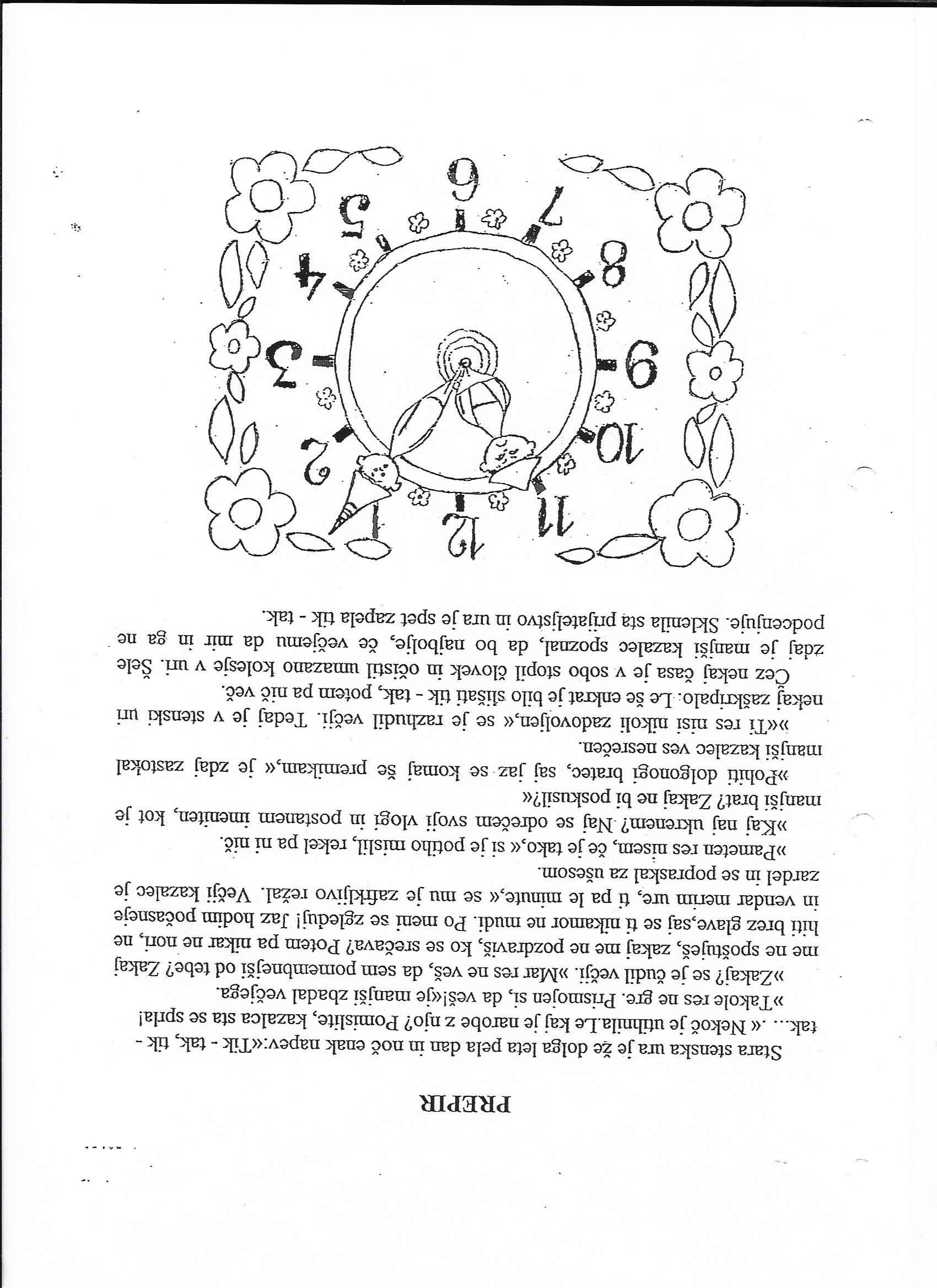 PREPIRPisno odgovori na vprašanja. Odgovori natančno, v celih povedih. Piši čitljivo, pravopisno pravilno.Zakaj je ura nekoč utihnila?Kako je manjši kazalec zbadal večjega?Kako se je začel premikati večji kazalec?Kdo je popravil uro?Kaj sta sklenila kazalca?